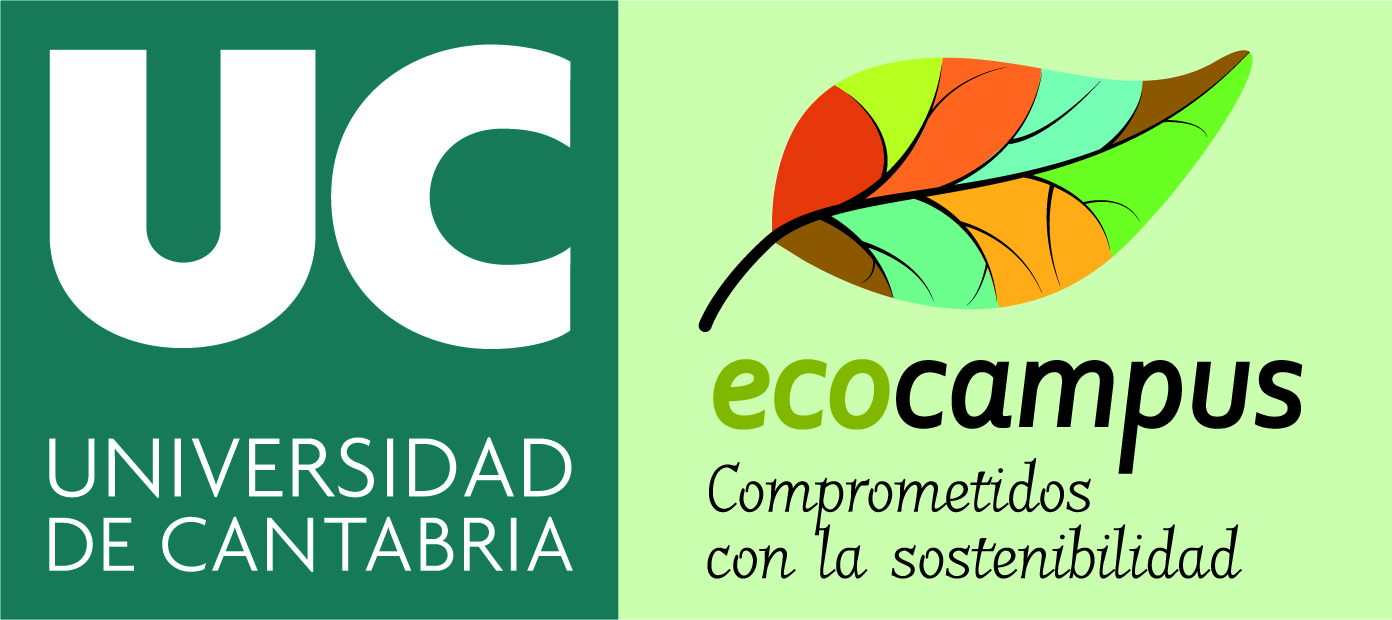 Cuestionario de Satisfacción[Nombre del Evento o Congreso]Su opinión es importante para tratar de mejorar nuestro desempeño. La información aquí recopilada nos resultará muy útil para conocer sus valoraciones y sugerencias. Por favor, califique su grado de satisfacción en los siguientes puntos, teniendo en cuenta que el 1 implica el mínimo grado de satisfacción y 5 el máximo (maque con una X) ¡MUCHAS GRACIAS!.Satisfaction Questionnaire[Nombre del Evento o Congreso]Your opinion is important to improve our performance. The completed information below will be useful to know your assessments and suggestions. Please rate your level of satisfaction into the following questionnaire:  1 means minimum satisfaction and 5 means maximum (check with an X). THANK YOU VERY MUCH!